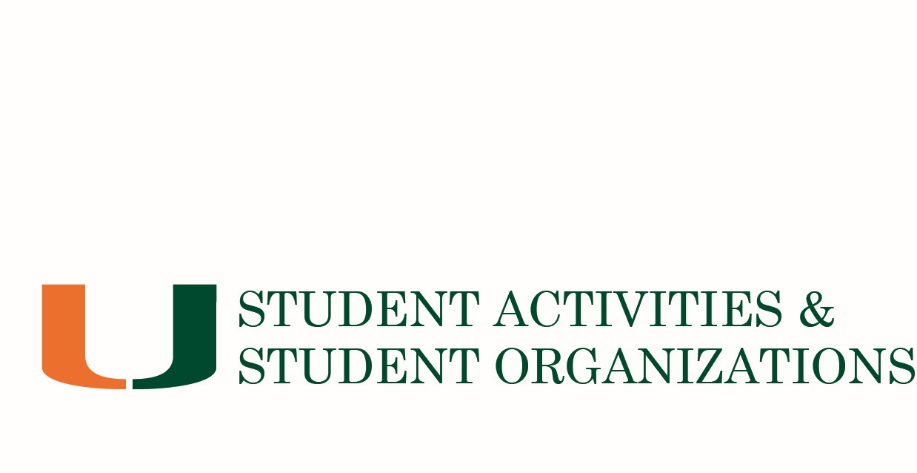 Reimbursement Document/Receipt GuideThe following guide will University of Miami2019-2020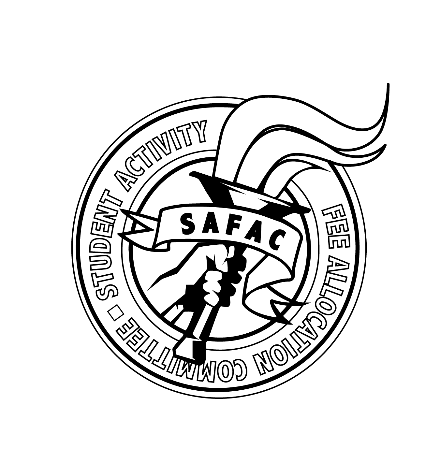 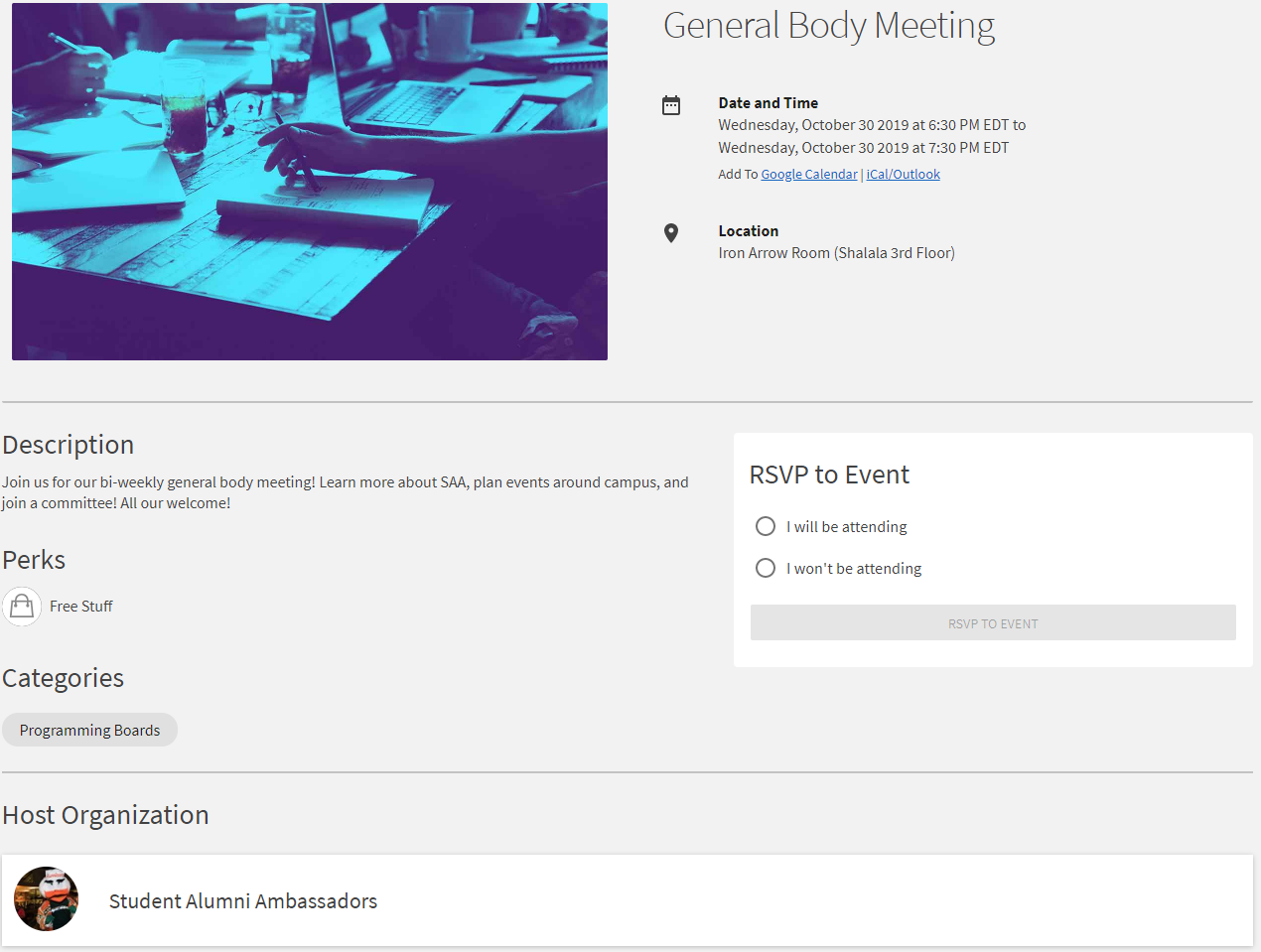 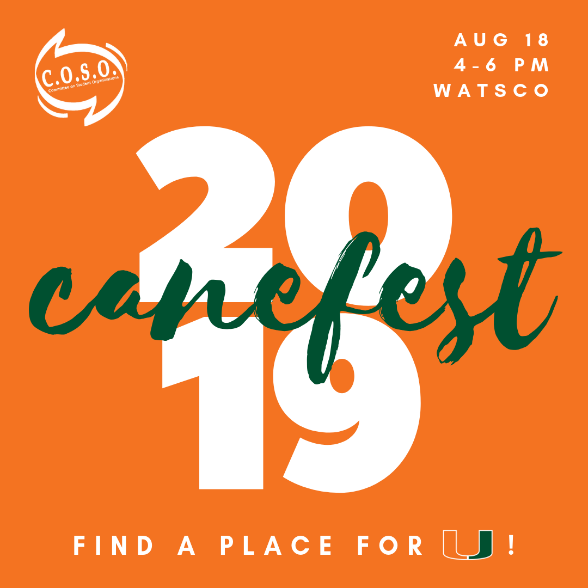 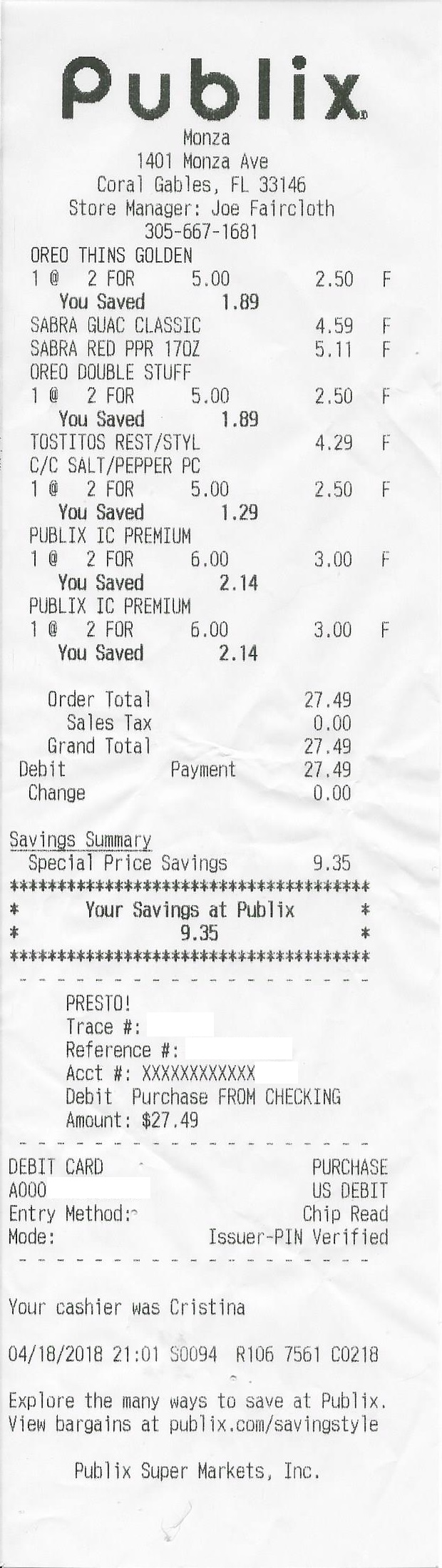 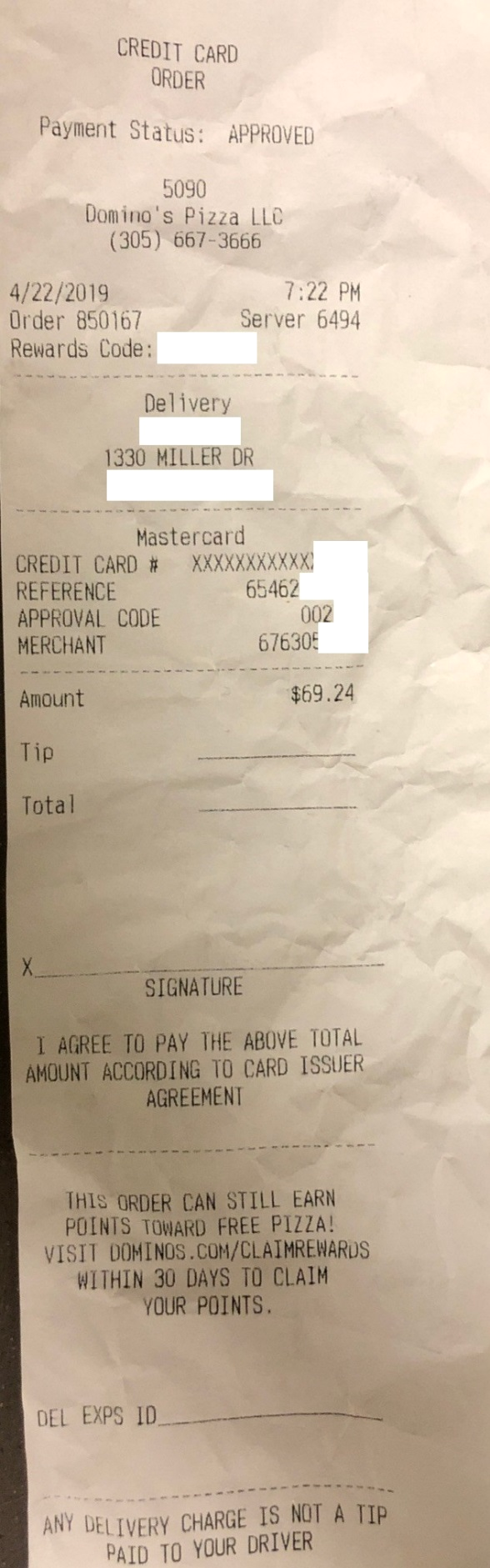 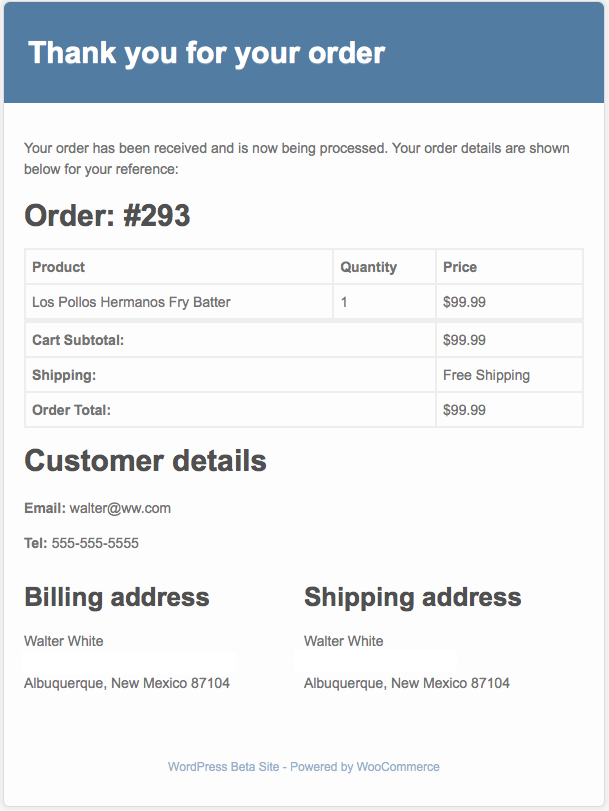 Step 1: Login to your Amazon accountStep 2: Hover over “Accounts & Lists” and click “Your Orders” 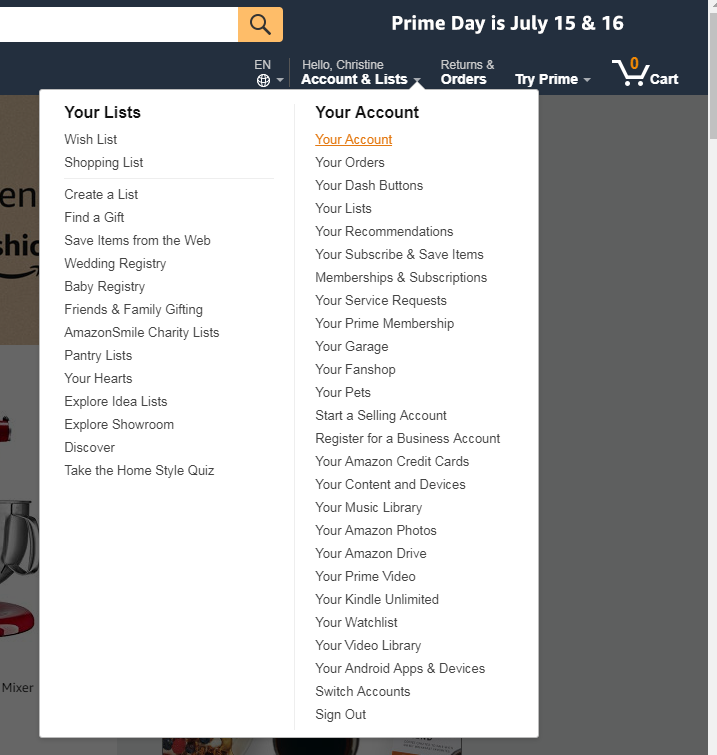 Step 3: Click “Order details”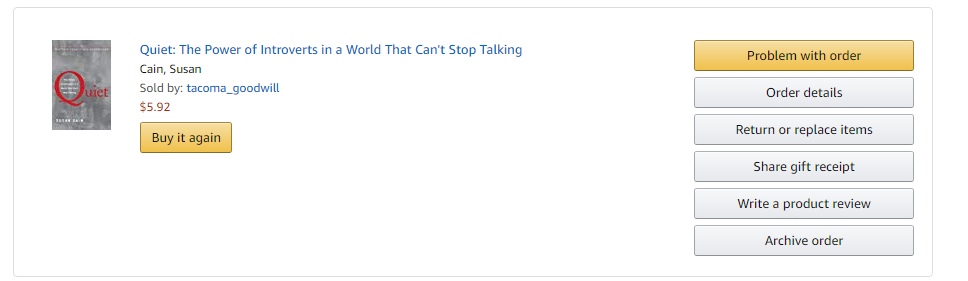 Step 4: Click “View or Print Invoice”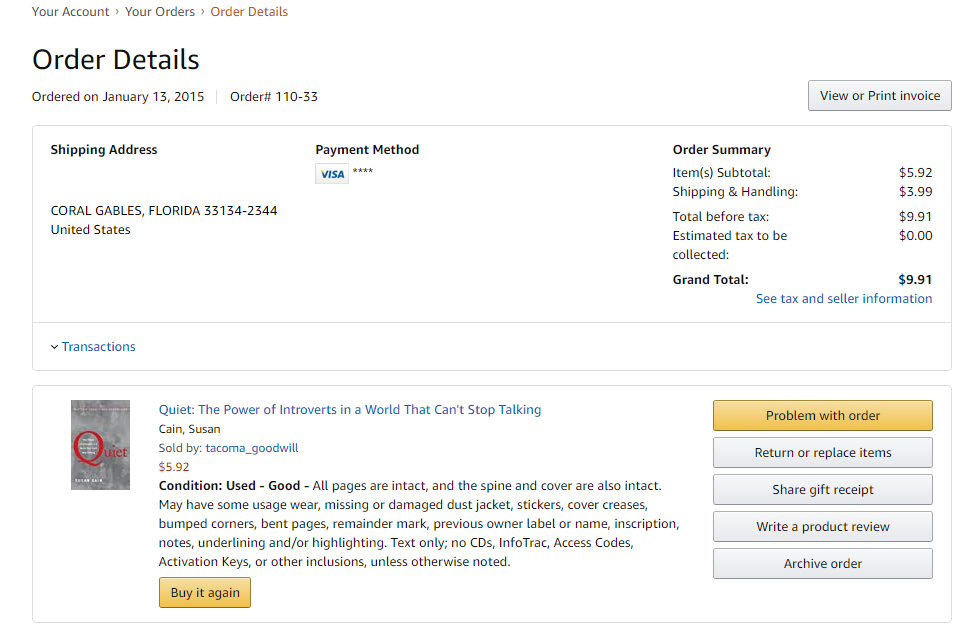 Step 5: Attach this as your receipt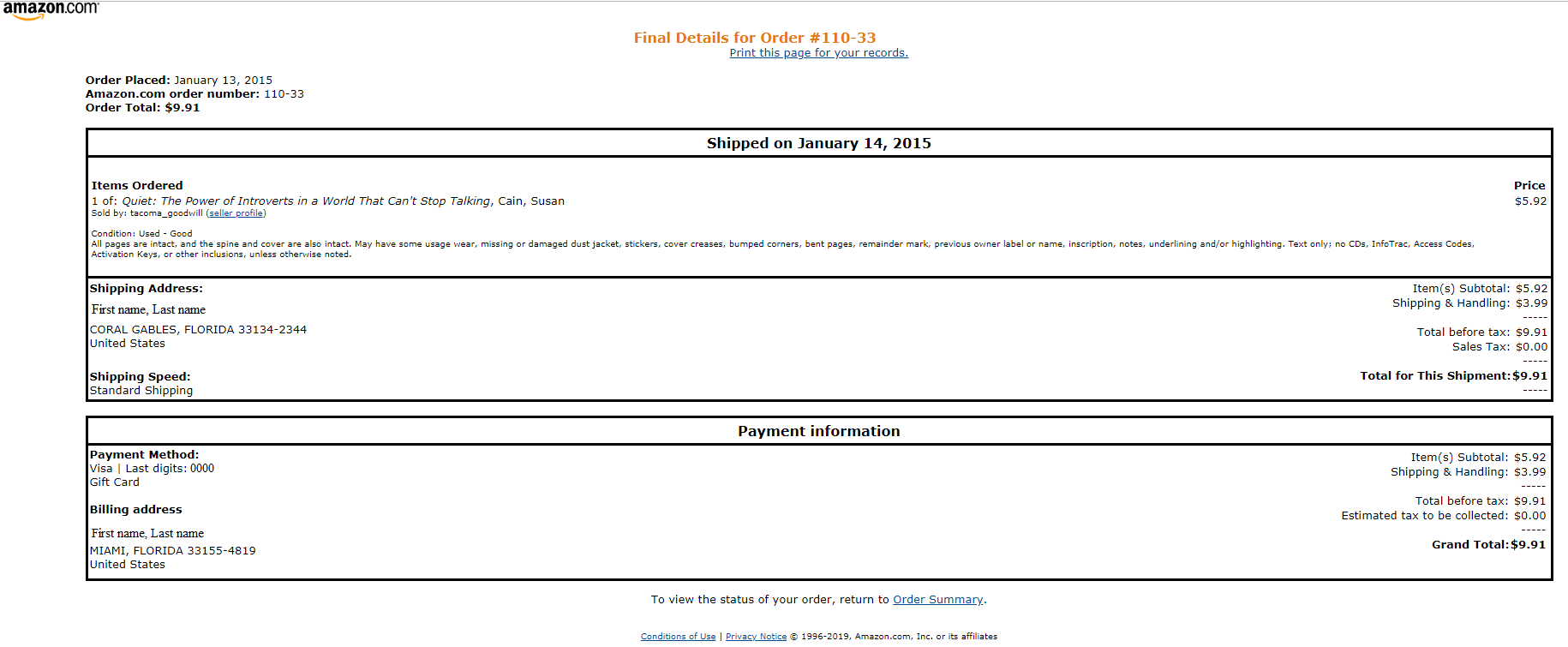 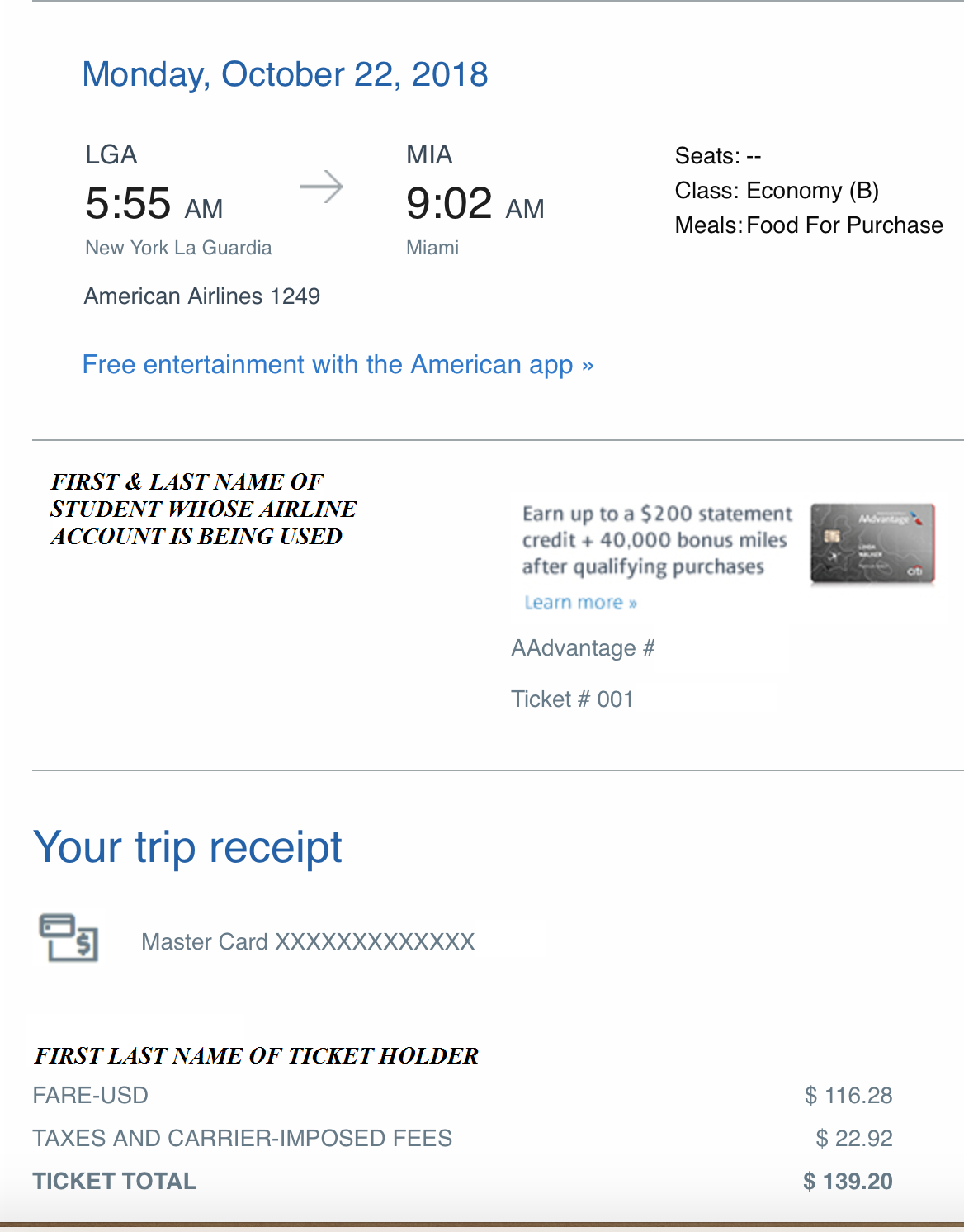 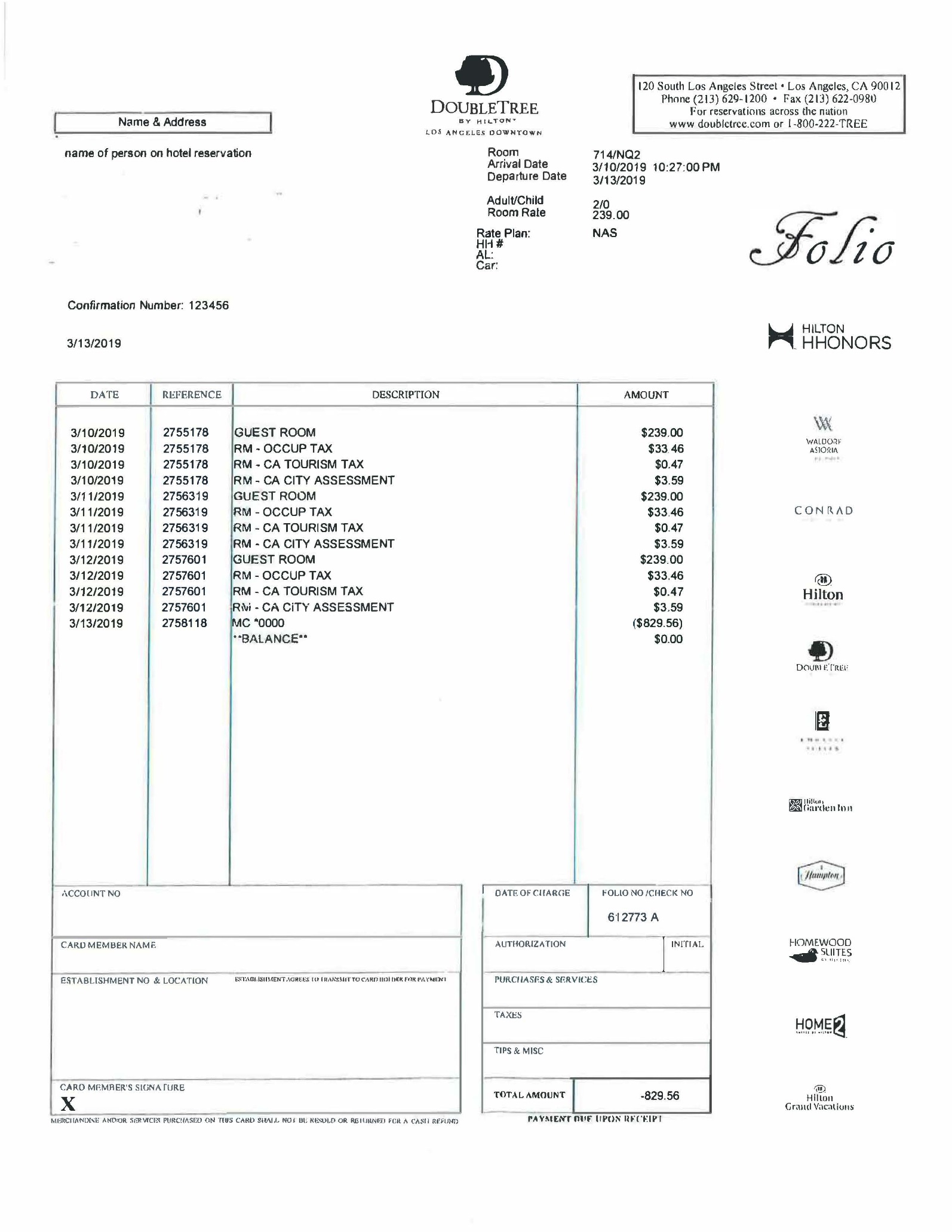 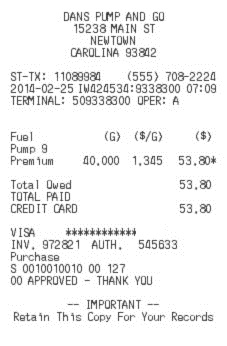 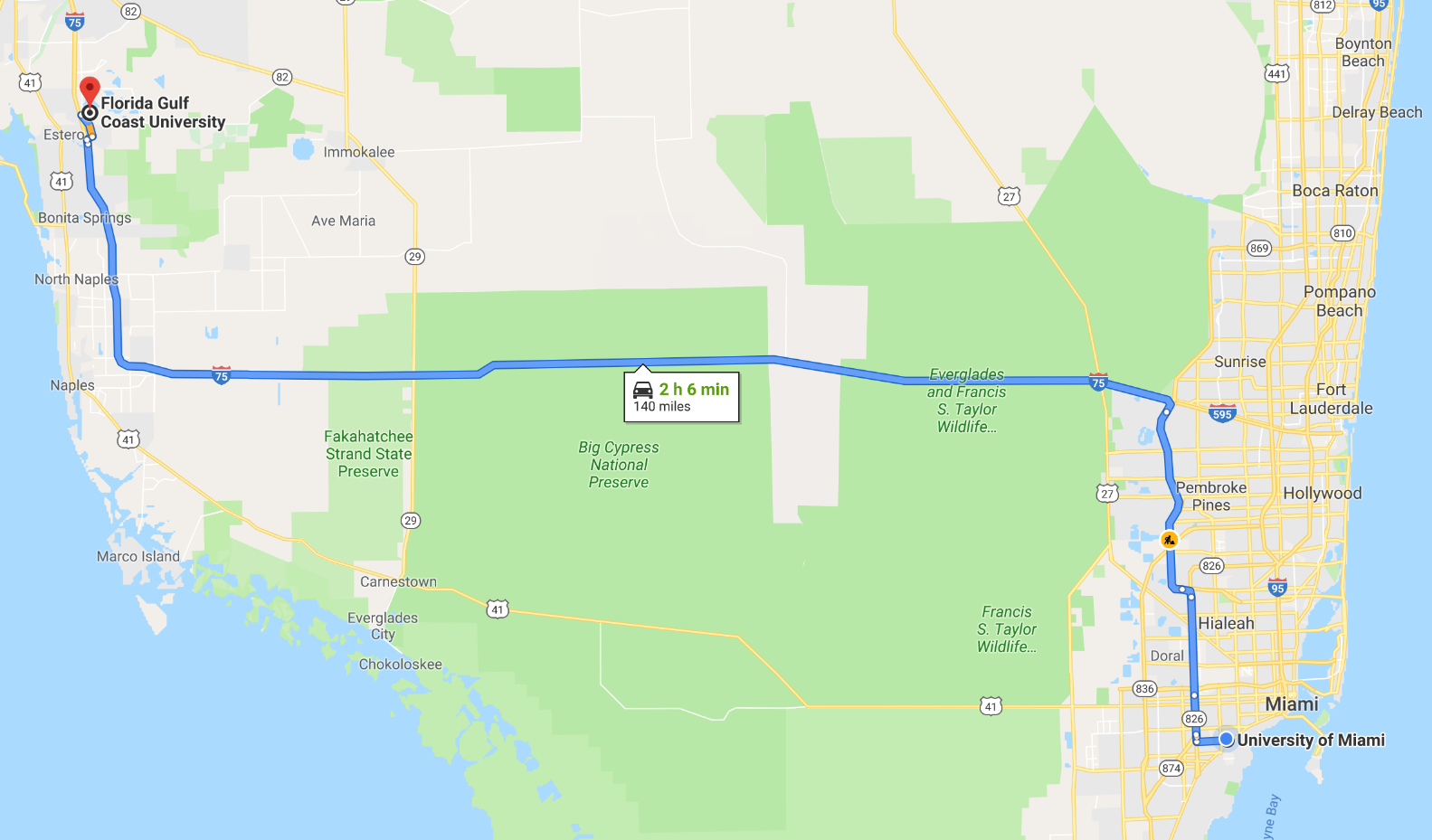 